Child DetailsFamily Details Emergency Contacts Authorised To Collect Child   Indigenous Status  Custody Access  Cultural or Religious Considerations  Confidential Medical and Health Information (Per Child)

Family Name_______________________________ Childs Name_________________________ Date Of Birth______________Medical Diagnosis  Does your child have a health care need that could affect their safety at Out of School Hours Care?Comments:_______________________________________________________________________________________________________________________________________________________________________________________________________Health Support   Does your child have:Comments:_______________________________________________________________________________________________________________________________________________________________________________________________________Medication   Does your child have any routine health care needs (eg: medication)?NOYES, please attach a medication plan from your doctor or treating health care professional.Dietary Requirements    Are the any special dietary requirements relating to your child?Comments:_______________________________________________________________________________________________________________________________________________________________________________________________________Additional Support    

 Has you child been diagnosed with:Comments:_______________________________________________________________________________________________________________________________________________________________________________________________________Special Aids   Does your child need special aids or equipment? (eg glasses, hearing aids, callipers)
Comments:_______________________________________________________________________________________________________________________________________________________________________________________________________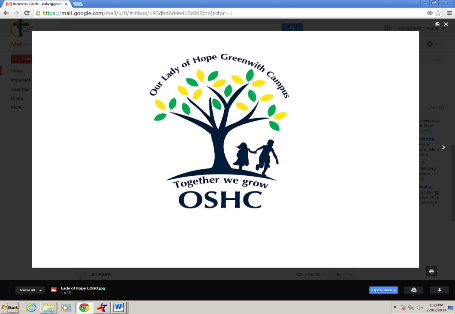 2019 Out of school hours care booking form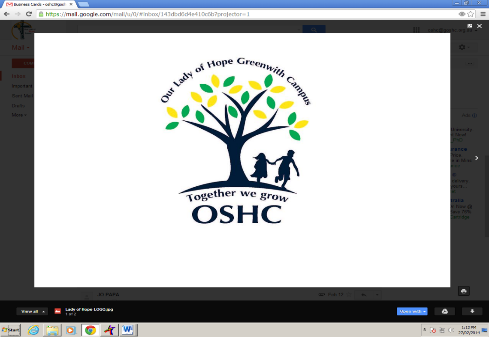 
Family Name______________________                                            Child’s Name________________________
Start Date:_______________________                                                           Regular days to be booked in for the year:                                               Flexible Care Required- I will advise when needed.

Family Name______________________                                            Child’s Name________________________
Start Date:_______________________                                                           Regular days to be booked in for the year:                                               Flexible Care Required- I will advise when needed. Family Name______________________                                            Child’s Name________________________
Start Date:_______________________                                                           Regular days to be booked in for the year:                                               Flexible Care Required- I will advise when needed.Family Name______________________                                            Child’s Name________________________
Start Date:_______________________                                                           Regular days to be booked in for the year:                                               Flexible Care Required- I will advise when needed.





Paystream Payment System for OSHC FeesFees Payment ProcedureWe will be using the Paystream Payment System for collection of fees from 2018. This is an automated payment system that works in conjunction with our software.   Families will be able to choose either their bank account or credit card to have their fees deducted from.  If you choose the credit card option only VISA and Mastercard are accepted. Please note that this payment method is the only payment option for families to pay their fees.Accounts will be sent out once a fortnight on a Monday showing the amount that is due.  Deductions will occur on the following day, Tuesday.  However, when a public holiday is on a Monday, you will receive your invoice on the Tuesday and your payment will be deducted on the Wednesday. Families need to ensure that they have sufficient funds in their account to cover the amount due on their invoice. A payment schedule is available on our website. Families are required to fill out a deduction authority at the beginning of each new year allowing the balance to be debited from their account/card. If excess money is taken due to CCB or CCR not being deducted from the account prior to the balance being debited then the excess will be credited to the family’s account. If families have a query with their account they can raise their issues with the OSHC office either by phone, in person or email.All accounts need to be brought to a nil balance by the end of the year.  Enrolment and bookings will be cancelled for families with outstanding amounts being carried over to the new calendar year.Overdue Payment of Accounts Fees and ProcedureFamilies that have their deduction declined will be charged a $2.75 bank fee and an administration fee of $10 for accounts under $100 or an administration fee of $25 for accounts $100 and over. Families will then be contacted to arrange settlement of their account. If payment is not received by Friday being the last day of the week the child’s place will be suspended until payment has been made in full.Families that have their deduction declined 3 times in a calendar year will be required to go on a $200 bond to continue to use the Service. This bond does not offset any future fees.Families that do not pay their Vacation Care Fees by the due date will be required to prepay their fees for subsequent bookings for Vacation Care. Families that do not attend the campus are required to pay their Vacation Care Fees in advance.Families are encouraged to discuss any difficulties that they may have in paying fees with the Director, who will discuss and make suitable arrangements for payment of fees as well as informing them of other avenues of financial support if required.If you need further clarification please do not hesitate to ask.
Direct Debit Request Service Agreement Direct Debit Request Service Agreement(to be retained by the parent/guardian)This is your direct debit service agreement with cloud payments CAN 154 014 785, APCA user ID. Number 450969. Cloud Payments have been contracted by SA Commission for Catholic Schools Inc (Greenwith) to collect the Instalments due under this Agreement. It explains what your obligations are when undertaking a Direct Debit arrangement with us. It also details what our obligations are to you as your Direct Debit provider
Please keep this agreement for future reference. It forms part of the terms and conditions of your Direct Debit Request (DDR) and should be read in conjunction with your DDR authorisation.Definitions:
Account - means the account held at your financial institution from which we are authorised to arrange for funds to be debited.agreement - means this Direct Debit Request Service Agreement between you and us.banking day - means a day other than a Saturday or a Sunday or a public holiday listed throughout Australia debit day - means the day that payment by you to us is due.debit payment - means a particular transaction where a debit is made.direct debit request means the Direct Debit Request between us and you.us or we - means SA Commission for Catholic Schools Inc (Greenwith), (the Debit User) you have authorised by requesting a Direct Debit Request.you means the customer who has signed or authorised by other means the Direct Debit Request.your financial institution means the financial institution nominated by you on the Direct Debit Request at which the account fs maintained.Debiting your account:By signing a Direct Debit Request or by providing us with a valid instruction, you have authorised us to arrange for funds to be debited from your account. You should refer to the Direct Debit Request and this agreement for the terms of the arrangement between us and you.We will only arrange for funds to be debited from your account as authorised in the Direct Debit Request.orWe WII! only arrange for funds to be debited from your account If we have sent to the address nominated by you in the Dlrect Debit Request, a billing advice which specifies the amount payable by you to us and when it is due.If the debit day falls on a day that is not a banking day, we may direct your financial institution to debit your account on the following banking day. If you are unsure about which day your account has or will be debited you should ask your financial institution.Amendments by us:
We may vary any details of this agreement or a direct debit request at any time by giving you at least fourteen (14) days written notice.Your obligations:
1. It is your responsibility to ensure that there are sufficient clear funds available in your account to allow a debit payment to be made in accordance with the Direct Debit Request.If there are insufficient clear funds In your account to meet a debit payment:you may be charged a fee and/or interest by your financial institution;you may also incur fees or charges imposed or incurred by us; andyou must arrange for the debit payment to be made by another method or arrange for sufficient clear funds to be in your account by an agreed time so that we can process the debit payment.You should check your account statement to verify that the amounts debited from your account are correct.Dispute:
1. If you believe that there has been an error in debiting your account, you should notify us directly on 8289 9751, or email oshc@goshc.org.au as soon as possible so that we can resolve your query more quickly. Alternatively, you can take it up directly with your financial institution.
2. If we conclude as a result of our investigations that your account has been Incorrectly debited, we will respond to your query by arranging for your financial institution to adjust your account (including interest and charges) accordingly. We will also notify you in writing of the amount by which your account has been adjusted.If we conclude as a result of our investigations that your account has not been incorrectly debited, we will respond to your query by providing you with reasons and any evidence for this finding In writing.Accounts:
You should check:with your financial institution whether direct debiting is available from your account as direct debiting is not available on all accounts offered by financial institutions.your account details which you have provided to us are correct by checking them against a recent account statement; andwith your financial institution before completing the Direct Debit Request If you have any queries about how to complete the Direct Debit RequestConfidentiality:
1. We will keep any information (Including your account details) in your Direct Debit Request confidential. We will make reasonable efforts to keep any such information that we have about you secure and to ensure that any of our employees or agents who have access to information about you do not make any unauthorised use, modification, reproduction or disclosure of that information.2. We will only disclose information that we have about you:to the extent specifically required by law; orfor the purposes of this agreement (including disclosing information in connection with any query or claim).Notice:
If you wish to notify us in writing about anything relating to this agreement, please email OSHC@goshc.org.auAmendments by you:
You may change, stop or defer payment, or terminate this agreement by providing us with at least 14 days notification by emailing oshc@goshc.org.au or arranging it through your own financial institution, which is required to act promptly on your instructions. SA Commission for Catholic Schools Inc (Greenwith) Our Lady of Hope School cnr The Golden Way & Golden Grove RdGREENWITH SA 5125 8289 9751 or 0417809641 oshc@goshc.org.au
 We will notify you by sending a notice in the ordinary post to the address you have given us in the direct debit request.
Any notice will be deemed to have been received on the third banking day after posting. Credit Debit Card Authority 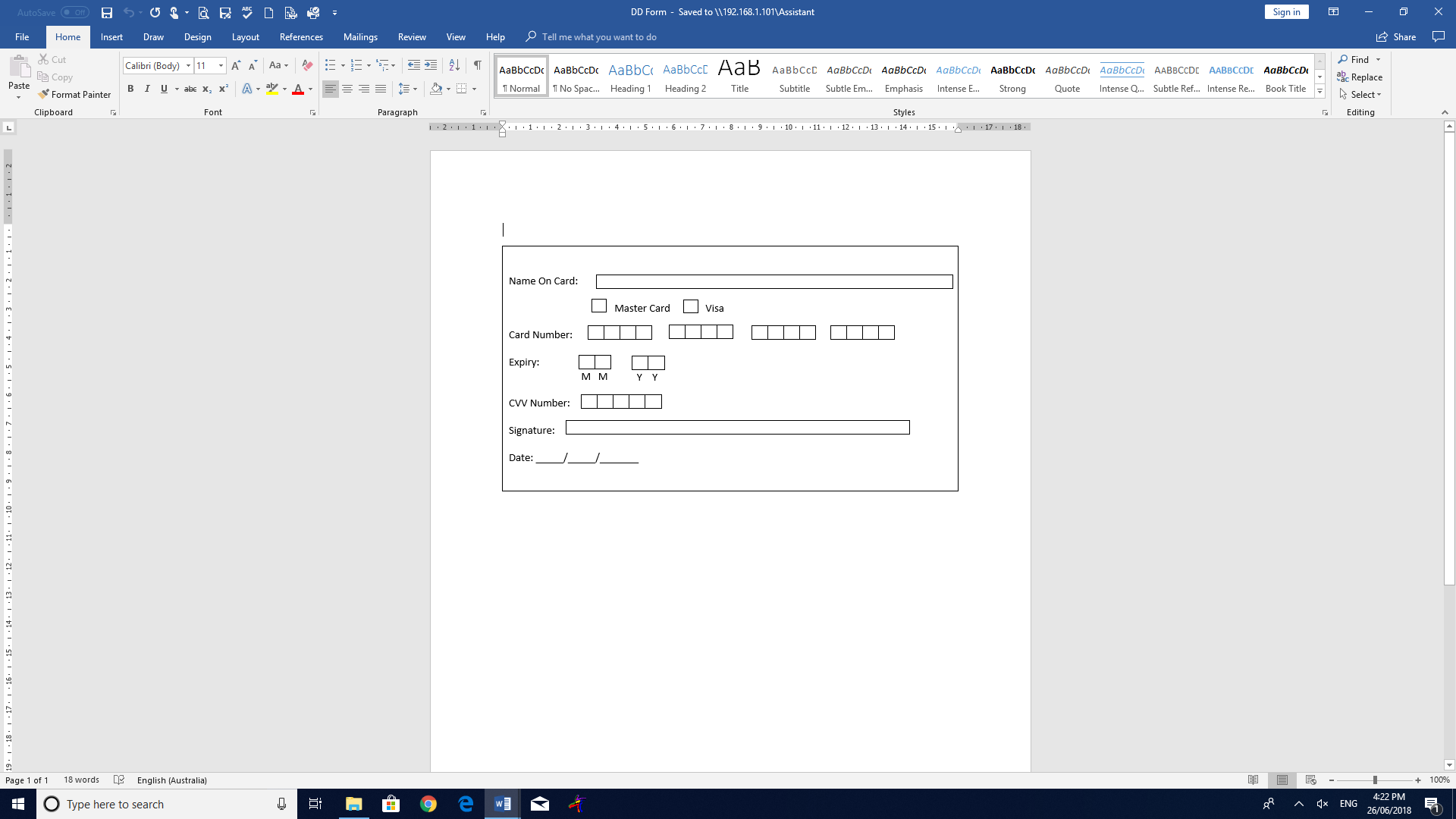 Written Agreement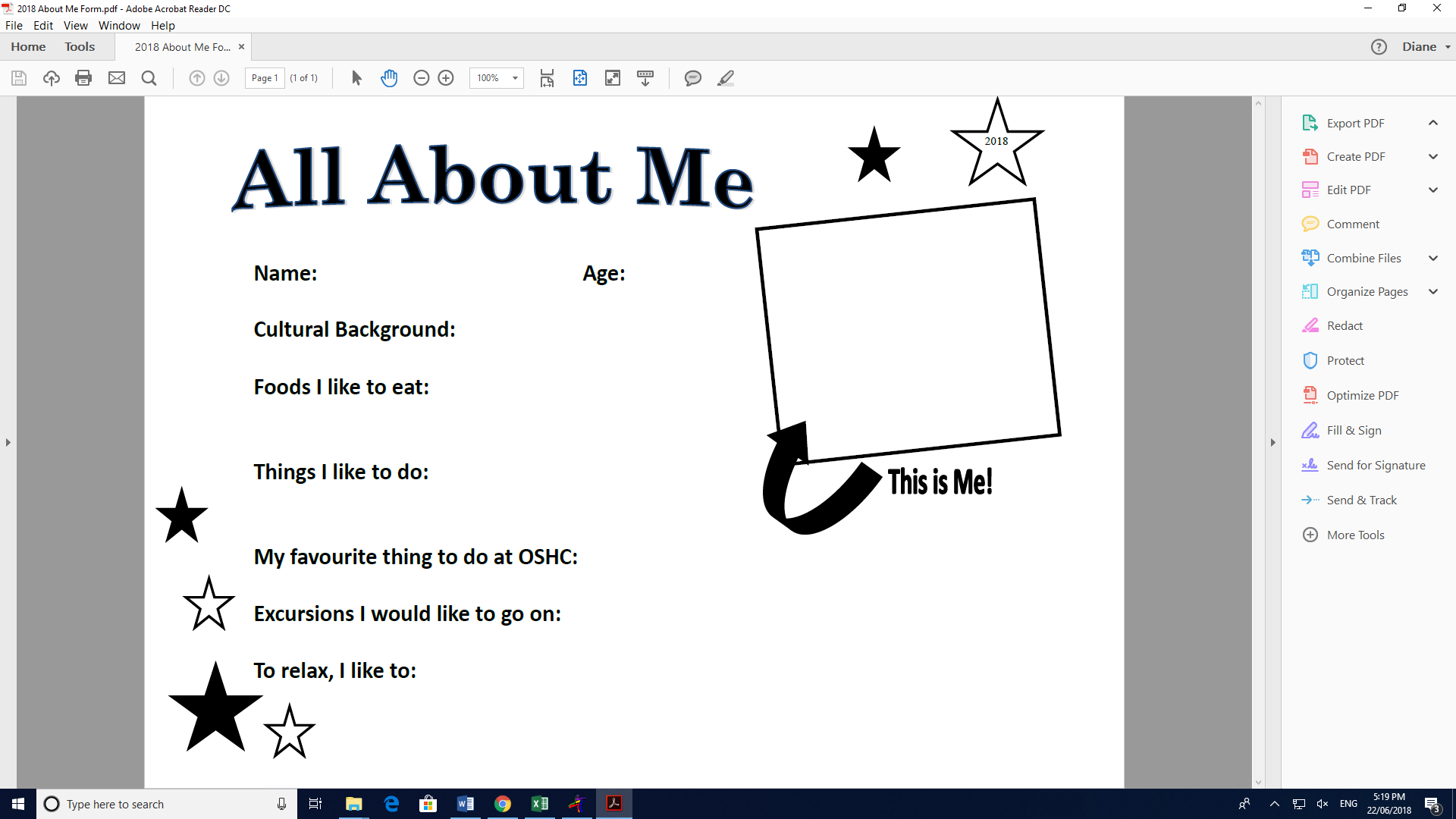 2019 Direct Debit Schedule 25.12.2018 		Week 9 Term 4- Week 1 December Vac22.01.2019		Week 1 Jan Vac-Week 2 Jan Vac05.02.2019		Week 3 Jan Vac- Week 1 Term 119.02.2019		Week 2 Term 1- Week 3 Term 105.03.2019		Week 4 Term 1- Week 5 Term 119.03.2019		Week 6 Term 1- Week 7 Term 1	02.04.2019		Week 8 Term 1- Week 9 Term 116.04.2019		Week 10 Term 1- Week 11 Term 1	30.04.2019		Week 1 April Vac- Week 2 April Vac14.05.2019		Week 1 Term 2- Week 2 Term 228.05.2019		Week 3 Term 2- Week 4 Term 211.06.2019		Week 5 Term 2- Week 6 Term 225.06.2019		Week 7 Term 2- Week 8 Term 209.07.2019		Week 9 Term 2- Week 10 Term 223.07.2019		Week 1 July Vac- Week 2 July Vac06.08.2019		Week 1 Term 3- Week 2 Term 320.08.2019		Week 3 Term 3- Week 4 Term 303.09.2019		Week 5 Term 3- Week 6 Term 317.09.2019		Week 7 Term 3- Week 8 Term 301.10.2019 		Week 9 Term 3- Week 10 Term 315.10.2019		Week 1 October Vac-Week2 October Vac29.10.2019		Week 1 Term 4- Week 2 Term 412.11.2019		Week 3 Term 4- Week 4 Term 426.11.2019		Week 5 Term 4- Week 6 Term 410.12.2019		Week 7 Term 4- Week 8 Term 424.12.2019		Week 9 Term 4- Week 1 December Vac2019  Years 4-7 CLUBOverview:The 4-7 Club is a privilege not a right. It is based on positive behaviour displayed by children in years four to seven when at Outside Hours School Care and Vacation Care. Privileges: - Watch appropriate PG movies provided by the service during Outside Hours School Care (After Snack until Group Time). - Exclusive 4-7 Club groups that include Nintendo Wii, cooking and “hang out” groups.  Children will also have the opportunity to suggest ideas to program for the exclusive group times.- 4-7 Club “hang out” time will occur after snack until group time (3:20 – 3:50) and also after 5pm roll call (5:15 – 5:45) when numbers permit.  *Numbers and duration for “hang out” time will depend on adhering to regulations in relation to our educator to child ratio (1:15).Consequences: Displaying inappropriate behaviour whilst at Outside School Hours Care will result in the child’s privilege of being a part of the 4-7 Club being surrendered. Consequences will coincide with the step system currently in place at our service. - Step 1:  When a child receives their first step they will be prohibited from participating in the 4-7 Club for 1 week.- Step 2: When a child receives their second step they will be prohibited from participating in the 4-7 Club for 2 weeks.- Step 3: When a child receives their third step they will be prohibited from participating in the 4-7 Club for the rest of the term or equivalent.*Consequence system will duplicate the current step system in allowing all children to start with a “clean slate” the following term.
Children’s Committee: A small number of children who are a part of the 4-7 Club will be nominated to represent the children of Outside School Hours Care. These nominated children will provide a voice for the children cohort. Also, they will meet twice a term, in week 3 and 8, with an educator representative from our staff.Their roles will include: -Partaking in decision making about OSHC procedures and programming  -Have an opportunity to point out and discuss any issues/concerns that have arisen at OSHC-Being a positive role model for other children at OSHC, especially but not limited to children in years R-3.      If you have any questions or concerns please feel free to see a staff memberIf you agree to the previous stated overview, privileges, consequences and children’s committee please fill out and sign the tear off sheet provided. -------------------------------------------------------------------------------------------------------Child’s Name: __________________________ Year Level: ____________________________Child’s Signature _______________________Parent’s Signature ______________________    			    Date	__________________________________Family NameFamily NameFamily NameFamily NameChild’s Name

Preferred NameChild’s Name

Preferred NameChild’s Name

Preferred NameChild’s Name

Preferred NameBirth Date                              M / FBirth Date                              M / FBirth Date                              M / FBirth Date                              M / FDo you speak a language other than English at home?          □ YES     □NODo you speak a language other than English at home?          □ YES     □NODo you speak a language other than English at home?          □ YES     □NODo you speak a language other than English at home?          □ YES     □NOIf yes, which language/s?If yes, which language/s?If yes, which language/s?If yes, which language/s?Room Number/Class TeacherSchool Room Number/Class TeacherSchoolRoom Number/Class TeacherSchoolRoom Number/Class TeacherSchoolChild CRN:Child CRN:Child CRN:Child CRN:Parent CRN:How many CCS children do you have in care:Please Note: Parent 1 is claiming CCB from Centrelink & child will come under parent 1 CRN Please note parent and child have their own individual CRN number Enrolling Parent/Guardian Name                     Date of BirthParent/Guardian Name                             Date of BirthAddressAddressPhone (Home)Phone (Work)Phone (Home)Phone (Work)Employer’s NameOccupationEmployer’s NameOccupationEmailEmailMain language/s Spoken at HomeMain language/s Spoken at Home1. Name2. Name3. NameLandlineMobileAddressLandlineMobileAddressLandlineMobileAddressRelationship to childRelationship to childRelationship to child1. Name2. Name3. NameLandlineMobileAddressLandlineMobileAddressLandlineMobileAddressRelationship to childRelationship to childRelationship to childIs your child/ren of Aboriginal or Torres Strait Islander origin? 
Any Comments:   
No
Yes, Aboriginal
Yes, Torres Strait IslanderAre there any court orders, parenting orders or parenting plans relating to the powers, duties and responsibilities or authorities of any person in relation to the child or access to the child?   Yes 
NoAre there any other court orders relating to the child’s residence or the child’s contact with a parent or other person?Yes 
No Please comment if any:Condition YesNoCondition YesNoAnaphylaxis Heart DisorderSeizures/Convulsions AllergiesDiabetesOtherAsthmaCondition YesNoCondition YesNoVision ImpairmentSkin conditions (eg dermatitis)Joint Disorder (eg arthritis)IncontinenceEar Disorder (eg drainage tubes)OtherHearing ImpairmentCondition YesNoCondition YesNoLactose IntolerantCulturalGluten Intolerant OtherFructose IntolerantCondition YesNoCondition YesNoADHDCommunication DifficultiesAutism  OtherSensory Processing Disorder  MondayTuesdayWednesdayThursdayFridayAM 7:00
       8:45PM  3:00
       6:15MondayTuesdayWednesdayThursdayFridayAM 7:00
       8:45PM  3:00
       6:15MondayTuesdayWednesdayThursdayFridayAM 7:00
       8:45PM  3:00
       6:15MondayTuesdayWednesdayThursdayFridayAM 7:00
       8:45PM  3:00
       6:15